ФЕДЕРАЛЬНОЕ АГЕНТСТВО ЖЕЛЕЗНОДОРОЖНОГО ТРАНСПОРТА Федеральное государственное бюджетное образовательное учреждение высшего образования«Петербургский государственный университет путей сообщения Императора Александра I»(ФГБОУ ВО ПГУПС)Кафедра «Менеджмент и маркетинг»РАБОЧАЯ ПРОГРАММАдисциплины«СОВРЕМЕННЫЙ СТРАТЕГИЧЕСКИЙ АНАЛИЗ» (Б1.Б3)для направления38.04.02 «Менеджмент»по магистерским программам«Финансовый менеджмент», «Маркетинг», «Логистика»Форма обучения – очная, заочнаяСанкт-Петербург2017Рабочая программа рассмотрена и обсуждена на заседании кафедры«Менеджмент и маркетинг»Протокол № ___от «___» _____________________201 г.Рабочая программа актуализирована и продлена на 201__/201__ учебный год (приложение).Рабочая программа рассмотрена и обсуждена на заседании кафедры«Менеджмент и маркетинг»Протокол № __ от «___» _________ 201 __ г.Рабочая программа актуализирована и продлена на 201__/201__ учебный год (приложение).Рабочая программа рассмотрена и обсуждена на заседании кафедры«Менеджмент и маркетинг»Протокол № __ от «___» _________ 201 __ г.Рабочая программа актуализирована и продлена на 201__/201__ учебный год (приложение).ЛИСТ СОГЛАСОВАНИЙ 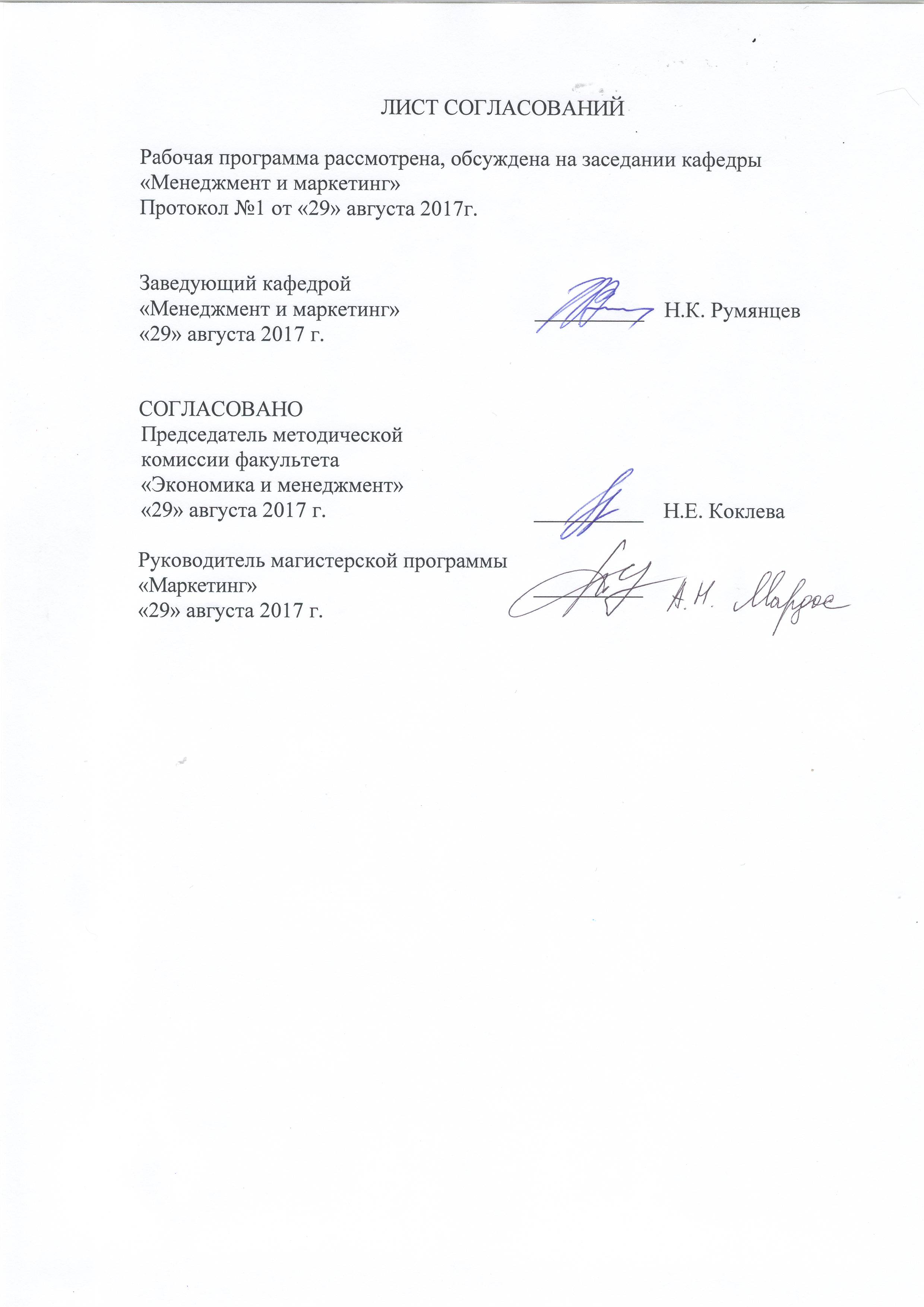 Рабочая программа рассмотрена, обсуждена на заседании кафедры «Менеджмент и маркетинг»Протокол №1от «29» августа 2017г.1. Цели и задачи дисциплиныРабочая программа составлена в соответствии с ФГОС ВО, утвержденным «30» марта 2015 г., приказ № 322 по направлению 38.04.02  «Менеджмент», по дисциплине «Современный стратегический анализ».Целью изучения дисциплины является формирование компетенций, указанных в разделе 2.Для достижения поставленной цели решаются следующие задачи:- приобретение знаний, указанных в разделе 2 рабочей программы; - приобретение умений, указанных в разделе 2 рабочей программы;- приобретение навыков, указанных в разделе 2 рабочей программы.Содержание курса включает изучение методов разработки инновационной стратегии предприятия, ведущего хозяйственную деятельность в условиях риска и неполноты информации о рыночной ситуации.2. Перечень планируемых результатов обучения по дисциплине, соотнесенных с планируемыми результатами освоения основной профессиональной образовательной программыПланируемыми результатами обучения по дисциплине являются: приобретение знаний, умений, навыков и/или опыта деятельности.В результате освоения дисциплины обучающийся должен:ЗНАТЬ:новые положения теории разработки и оценки стратегии организации; основные элементы процесса стратегического управления и альтернативы стратегий развития;инструментарий стратегического анализа в планировании инновационной деятельности;УМЕТЬ:оценивать стратегическое положение фирмы на рынке инноваций  параметрическими и непараметрическими статистическими методами; осуществлять квантификацию качественных и неизмеримых показателей при оценке и прогнозе инновационных процессов; оценивать точность прогнозов и анализировать разрывы для выработки приемлемых рекомендаций по инновационному развитию;ВЛАДЕТЬ:методами количественного анализа стратегического положения инновационной организации.Приобретенные знания, умения, навыки, характеризующие формирование компетенций, осваиваемые в данной дисциплине, позволяют решать профессиональные задачи, приведенные в соответствующем перечне по видам профессиональной деятельности в п. 2.4 общей характеристики основной профессиональной образовательной программы (ОПОП). Изучение дисциплины направлено на формирование следующихобщепрофессиональных компетенций (ОПК):- способностью проводить самостоятельные исследования, обосновывать актуальность и практическую значимость избранной темы научного исследования (ОПК-3).Изучение дисциплины направлено на формирование следующих профессиональных компетенций (ПК), соответствующих видам профессиональной деятельности, на которые ориентирована программа магистратуры:организационно-управленческая деятельность:- способностью разрабатывать корпоративную стратегию, программы организационного развития и изменений и обеспечивать их реализацию (ПК-2);способностью использовать современные методы управления корпоративными финансами для решения стратегических задач (ПК-3);аналитическая деятельность:- способностью использовать количественные и качественные методы для проведения прикладных исследований и управления бизнес-процессами, готовить аналитические материалы по результатам их применения (ПК-4);- владением методами экономического и стратегического анализа поведения экономических агентов и рынков в глобальной среде (ПК-5);научно-исследовательская деятельность:- способностью обобщать и критически оценивать результаты исследований актуальных проблем управления, полученные отечественными и зарубежными исследователями (ПК-6);- способностью представлять результаты проведенного исследования в виде научного отчета, статьи или доклада (ПК-7).Область профессиональной деятельности обучающихся, освоивших данную дисциплину, приведена в п. 2.1 общей характеристики ОПОП.Объекты профессиональной деятельности обучающихся, освоивших данную дисциплину, приведены в п. 2.2 общей характеристики ОПОП.3. Место дисциплины в структуре основной профессиональной образовательной программыДисциплина «Современный стратегический анализ» (Б1.Б.3) относится к вариативной части и является дисциплиной по выбору обучающегося.4. Объем дисциплины и виды учебной работыДля очной формы обучения: Примечание:Э – экзамен;КП – курсовой проект.Для заочной формы обучения: Примечание:Э – экзамен;КП – курсовой проект.5. Содержание и структура дисциплины5.1 Содержание дисциплины5.2 Разделы дисциплины и виды занятийДля очной формы обучения: Для заочной формы обучения: 6. Перечень учебно-методического обеспечения для самостоятельной работы обучающихся по дисциплине7. Фонд оценочных средств для проведения текущего контроля успеваемости и промежуточной аттестации обучающихся по дисциплинеФонд оценочных средств по дисциплине является неотъемлемой частью рабочей программы и представлен отдельным документом, рассмотренным на заседании кафедры и утвержденным заведующим кафедрой.8. Перечень основной и дополнительной учебной литературы, нормативно-правовой документации и других изданий, необходимых для освоения дисциплины8.1 Перечень основной учебной литературы, необходимой для освоения дисциплиныМардас, Анатолий Николаевич. Основы финансовых вычислений [Текст] : учебное пособие для академического бакалавриата / А. Н. Мардас. - 2-е изд., перераб. и доп. - Москва : Юрайт, 2017. - 127 с. : ил. - (Университеты России). - Библиогр.: с. 125-126. - ISBN 978-5-534-03038-9. Мардас, Анатолий Николаевич.  Подготовка и защита магистерской диссертации [Текст] : учебное пособие / А. Н. Мардас, Н. К. Румянцев, О. А. Гуляева ; Федер. агентство ж.-д. трансп., ФБГОУ ВПО ПГУПС. - Санкт-Петербург : ФГБОУ ВПО ПГУПС, 2015. - 31 с. - ISBN 978-5-7641-0688-5.Методы стратегического анализа  в железнодорожном комплексе [Текст] : монография / А. Н. Мардас, О. А. Гуляева, Н. К. Румянцев, В. П. Третьяк ; Федер. агентство ж.-д. трансп., Петерб. гос. ун-т путей сообщ. - Санкт-Петербург : ПГУПС, 2013. - 135, [1] с. : ил. ; 20 см. - Библиогр.: с. 133-136. - 150 экз. - ISBN 978-5-7641-0538-3.Оформление контрольных, курсовых  работ (проектов) и выпускных квалификационных работ для обучающихся на факультете "Экономика и менеджмент" [Текст] : методические указания / ФГБОУ ВО ПГУПС ; сост.: О. А. Гуляева, Н. Е. Коклева, А. Н. Мардас. - Санкт-Петербург : ФГБОУ ВО ПГУПС, 2016. - 32 с. : ил. - Библиогр.: с. 32. 8.2 Перечень дополнительной учебной литературы, необходимой для освоения дисциплиныМардас, Анатолий Николаевич.      Эконометрика [Текст] : учебник и практикум для академического бакалавриата : для студентов высших учебных заведений, обучающихся по экономическим направлениям и специальностям / А. Н. Мардас. - 2-е изд., испр. и доп. - Москва : Юрайт, 2016. - 180 с. : ил. - (Бакалавр. Академический курс). - Библиогр.: с. 172. - ISBN 978-5-9916-8164-3. Мардас, Анатолий Николаевич.      Стратегический менеджмент [Текст] : учебник и практикум для академического бакалавриата : для студентов высших учебных заведений, обучающихся по экономическим направлениям / А. Н. Мардас, О. А. Гуляева, И. Г. Кадиев. - 2-е изд., испр. и доп. - Москва : Юрайт, 2016. - 205 с. : ил. - (Бакалавр. Академический курс). - Библиогр. в конце глав. - Библиогр.: с. 203-205. - ISBN 978-5-9916-8415-6. Мардас, Анатолий Николаевич.     Эконометрика в примерах и задачах [Текст]  : учебное пособие / А. Н. Мардас. - Санкт-Петербург : ФГБОУ ВПО ПГУПС, 2015 -     . -  ISBN  978-5-7641-0680-9. Ч. 2. -  2015. - 53 с. : ил. - Библиогр.: с. 52. - ISBN 978-5-7641-0736-3. Мардас, Анатолий Николаевич.  Организационный менеджмент [Текст] : учебник / А. Н. Мардас, О. А. Мардас . - М. ; СПб. ; Нижний Новгород : Питер, 2003. - 331 с. : табл., рис. - (Учебник для вузов). - Библиогр.: с. 325-331. - ISBN 5-94723-300-2.8.3 Перечень нормативно-правовой документации, необходимой для освоения дисциплиныПри освоении данной дисциплины нормативно-правовая документация не используется.8.4 Другие издания, необходимые для освоения дисциплиныМенеджмент в России и за рубежом [Текст]: Все о теории и практике управления бизнесом, финансами, кадрами. - М.: Финпресс. - ISBN 1028-5857. - Выходит раз в два месяца9. Перечень ресурсов информационно-телекоммуникационной сети «Интернет», необходимых для освоения дисциплиныАрхив интернет-библиотеки издательского дома «Дело и сервис» по теме «Маркетинг». [Электронный ресурс]. Режим доступа:  http://dis.ru/library/507/, свободный. — Загл. с экрана.Архив номеров журнала «Железные дороги мира» [Электронный ресурс]. Режим доступа: http://www.zdmira.com/arhiv, свободный. — Загл. с экрана.Архив номеров журнала «Маркетинг в России и за рубежом» [Электронный ресурс]. Режим доступа:  http://www.mavriz.ru/annotations/, свободный. — Загл. с экрана.Архив номеров журнала «Менеджмент в России и за рубежом» [Электронный ресурс]. Режим доступа:  http://www.mevriz.ru/annotations/,свободный. — Загл. с экрана.Архив номеров журнала «Практический маркетинг» [Электронный ресурс]. Режим доступа:  http://www.cfin.ru/press/practical/, свободный. — Загл. с экрана.Архив номеров журнала «Рынок ценных бумаг» (Статьи в свободным доступе архива)  [Электронный ресурс]. Режим доступа: http://www.rcb.ru, свободный. — Загл. с экрана.Гильдия маркетологов: объединение специалистов в области маркетинга [Электронный ресурс]. Режим доступа: http://www.marketologi.ru, свободный. — Загл. с экрана.Дроздова В.А. Социально-ответственный маркетинг сегодня // Современные научные исследования и инновации. 2013. № 12 [Электронный ресурс]. Режим доступа: http://web.snauka.ru/issues/2013/12/30339, свободный. — Загл. с экрана.Ежедневный Экономический обзор Российского рынка от Издательского Дома Коммерсантъ [Электронный ресурс]. Режим доступа: https://www.kommersant.ru/, свободный. — Загл. с экрана.Консультант плюс. Правовой сервер [Электронный ресурс]. Режим доступа:  http://www.consultant.ru/, свободный. — Загл. с экрана.Маркетинг журнал 4p.ru [Электронный ресурс]. Режим доступа: http://www.4p.ru, свободный. — Загл. с экрана.Международная общественная организация Гринпис России [Электронный ресурс]. Режим доступа:  http://www.greenpeace.org/russia/ru/, свободный. — Загл. с экрана.Министерство экономического развития Российской Федерации [Электронный ресурс]. Режим доступа: http://www.economy.gov.ru, свободный. — Загл. с экрана.Правительство Российской Федерации. Интернет-портал [Электронный ресурс]. Режим доступа: http://www.government.ru, свободный. — Загл. с экрана.Российская газета   - официальное издание для документов Правительства РФ [Электронный ресурс]. Режим доступа: http://www.rg.ru, свободный. — Загл. с экрана.Социальная реклама. Информационно-аналитическое агентство. Новости, аналитика, события, медиа-библиотека, социальный каталог [Электронный ресурс]. Режим доступа:  http://www.socreklama.ru/, свободный. — Загл. с экрана.Федеральная служба государственной статистики [Электронный ресурс]. Режим доступа:  http://www.gks.ru, свободный. — Загл. с экрана.Федеральное агентство по техническому регулированию и метрологии (РОССТАНДАРТ). Официальный сайт [Электронный ресурс]. Режим доступа:  www.gost.ru/wps/portal, свободный. — Загл. с экрана.Эксперт. Журнал [Электронный ресурс]. Режим доступа:  http://www.expert.ru, свободный. — Загл. с экрана.Электронная библиотека онлайн «Единое окно к образовательным ресурсам» [Электронный ресурс]. Режим доступа: http://window.edu.ru, свободный. — Загл. с экрана.Электронная библиотека экономической и деловой литературы [Электронный ресурс]. Режим доступа: http://www.aup.ru/library/, свободный. — Загл. с экрана.Электронно-библиотечная система ibooks.ru [Электронный ресурс]. Режим доступа:  http://ibooks.ru/ — Загл. с экрана.Электронно-библиотечная система ЛАНЬ [Электронный ресурс]. Режим доступа:  https://e.lanbook.com/books — Загл. с экрана.Личный кабинет обучающегося  и электронная информационно-образовательная среда [Электронный ресурс]. Режим доступа:  http://sdo.pgups.ru (для доступа к полнотекстовым документам требуется авторизация).  10. Методические указания для обучающихся по освоению дисциплиныПорядок изучения дисциплины следующий:Освоение разделов дисциплины производится в порядке, приведенном в разделе 5 «Содержание и структура дисциплины». Обучающийся должен освоить все разделы дисциплины с помощью учебно-методического обеспечения, приведенного в разделах 6, 8 и 9 рабочей программы. Для формирования компетенций обучающийся должен представить выполненные типовые контрольные задания или иные материалы, необходимые для оценки знаний, умений, навыков, предусмотренные текущим контролем (см. фонд оценочных средств по дисциплине).По итогам текущего контроля по дисциплине, обучающийся должен пройти промежуточную аттестацию (см. фонд оценочных средств по дисциплине).11. Перечень информационных технологий, используемых при осуществлении образовательного процесса по дисциплине, включая перечень программного обеспечения и информационных справочных системПеречень информационных технологий, используемых при осуществлении образовательного процесса по дисциплине:технические средства (компьютерная техника, наборы демонстрационного оборудования);методы обучения с использованием информационных технологий (демонстрация мультимедийных материалов);личный кабинет обучающегося и электронная информационно-образовательная среда [Электронный ресурс]. Режим доступа:  http://sdo.pgups.ru (для доступа к полнотекстовым документам требуется авторизация).  Интернет-сервисы и электронные ресурсы (поисковые системы, электронная почта, онлайн-энциклопедии и справочники, электронные учебные и учебно-методические материалы согласно п. 9 рабочей программы;программное обеспечение:Microsoft Windows;Microsoft Office Professional. 12. Описание материально-технической базы, необходимой для осуществления образовательного процесса по дисциплинеМатериально-техническая база, необходимая для осуществления образовательного процесса по дисциплине включает в свой состав специальные помещения:учебные аудитории для проведения занятий лекционного типа, занятий семинарского типа, групповых и индивидуальных консультаций, текущего контроля и промежуточной аттестации, помещения для самостоятельной работы;помещения для хранения и профилактического обслуживания технических средств обучения. Специальные помещения    укомплектованы средствами обучения, служащими для представления учебной информации большой аудитории.Для проведения занятий лекционного типа предлагаются наборы демонстрационного оборудования и учебно-наглядных пособий, хранящиеся на электронных носителях и обеспечивающие тематические иллюстрации, соответствующие рабочим программам дисциплин.Помещения для самостоятельной работы обучающихся оснащены компьютерной техникой с возможностью подключения к сети «Интернет» и обеспечением доступа в электронную информационно-образовательную среду организации.Число посадочных мест в лекционной аудитории больше либо равно списочному составу потока, а в аудитории для практических занятий (семинаров) – списочному составу группы обучающихся.Заведующий кафедрой «Менеджмент и маркетинг»________________________«___» _________ 201 __ г.Заведующий кафедрой «Менеджмент и маркетинг»________________________«___» _________ 201 __ г.Заведующий кафедрой «Менеджмент и маркетинг»________________________«___» _________ 201 __ г.Заведующий кафедрой «Менеджмент и маркетинг»__________Н.К. Румянцев«29» августа 2017г.СОГЛАСОВАНО__________Н.Е. КоклеваРуководитель магистерской программы«Маркетинг»__________А.Н. Мардас«29» августа 2017 г.Руководитель магистерской программы«Финансовый менеджмент»__________А.Н. Мардас«29» августа 2017 г.Вид учебной работыВсего часовСеместрВид учебной работыВсего часов1Контактная работа (по видам учебных занятий)4242В том числе:лекции (Л)1414практические занятия (ПЗ)2828лабораторные работы (ЛР)Самостоятельная работа (СРС) (всего)3030Контроль3636Форма контроля знанийЭ, КПЭ, КПОбщая трудоемкость: час / з.е.108 /3108/3Вид учебной работыВсего часовКурсВид учебной работыВсего часов1Контактная работа (по видам учебных занятий)2424В том числе:лекции (Л)88практические занятия (ПЗ)1616лабораторные работы (ЛР)Самостоятельная работа (СРС) (всего)7575Контроль99Форма контроля знанийЭ, КПЭ, КПОбщая трудоемкость: час / з.е.108/3108/3№ п/пНаименование раздела дисциплиныСодержание раздела1Проблематика стратегического анализа в современном менеджментеСтратегические проблемы развития экономики России. Моделирование как метод выбора альтернативы и обоснования стратегического решения. Результат моделирования и стратегия действий. Новое в понятии стратегии. Связь структуры и стратегии. Методология стратегического анализа. Содержание стратегического прогнозирования и возможности его осуществления.  Характеристика общих методов стратегического планирования. Программно-целевой подход. Программирование и проектирование. Частные методы стратегического прогнозирования. Сущность и содержание инновационного прогнозирования.2Методы анализа в стратегическом менеджментеМетоды анализа и формирования стратегического потенциала организации. Стратегический маркетинг. Анализ среды организации. Проблема неопределенности в инновационной деятельности. Понятие об инновационном прогнозировании на малых выборках. Применение статистических распределений в инновационном прогнозировании. Параметрические методы статистического оценивания в стратегическом анализе. Общая характеристика и условия применения непараметрических методов. Критерий знаков. Непараметрические методы выявления различий. Q–критерий Розенбаума. U-критерий Манна-Уитни. Выработка стратегических целей фирмы с помощью анализа разрыва и кривой опыта. Методы проведения анализа разрыва. Построение собственной кривой опыта эконометрическими методами. Практическая система целей фирмы и процесс её разработки в инновационной экономике. 3Инструменты и методы стратегического анализа в планировании инновационной деятельностиИнструменты стратегического анализа: качественные, количественные, креативные (творческо-интуитивные). Особенности сценарного анализа.  Построение конкурентных стратегий. Квантификация портфельных моделей анализа в отношении производственной деятельности и инноваций. Количественная методология делового анализа для выбора мер производственной стратегии. Эконометрические модели динамики рынка. Методы анализа предпочтений потребителя. Методы анализа инвестиционно-инновационной деятельности. Методы реальных опционов в отношении инновационно-инвестиционных проектов. Разработка стратегических программ и планов корпорации. Современные взгляды на содержание и реализацию бенчмаркинга и реинжиниринга в корпорации№ п/пНаименование раздела дисциплиныЛПЗЛРСРС1Проблематика стратегического анализа в современном менеджменте48102Методы анализа в стратегическом менеджменте48103Инструменты и методы стратегического анализа в планировании инновационной деятельности61210ИтогоИтого142830№ п/пНаименование раздела дисциплиныЛПЗЛРСРС1Проблематика стратегического анализа в современном менеджменте24262Методы анализа в стратегическом менеджменте24263Инструменты и методы стратегического анализа в планировании инновационной деятельности4823ИтогоИтого81675№п/пНаименование раздела дисциплиныПеречень учебно-методического обеспечения1Современный стратегический анализ как метод стратегического управления. Мардас, Анатолий Николаевич. Основы финансовых вычислений [Текст] : учебное пособие для академического бакалавриата / А. Н. Мардас. - 2-е изд., перераб. и доп. - Москва : Юрайт, 2017. - 127 с. : ил. - (Университеты России). - Библиогр.: с. 125-126. - ISBN 978-5-534-03038-9.Мардас, Анатолий Николаевич.  Подготовка и защита магистерской диссертации [Текст] : учебное пособие / А. Н. Мардас, Н. К. Румянцев, О. А. Гуляева ; Федер. агентство ж.-д. трансп., ФБГОУ ВПО ПГУПС. - Санкт-Петербург : ФГБОУ ВПО ПГУПС, 2015. - 31 с. - ISBN 978-5-7641-0688-5.Методы стратегического анализа  в железнодорожном комплексе [Текст] : монография / А. Н. Мардас, О. А. Гуляева, Н. К. Румянцев, В. П. Третьяк ; Федер. агентство ж.-д. трансп., Петерб. гос. ун-т путей сообщ. - Санкт-Петербург : ПГУПС, 2013. - 135, [1] с. : ил. ; 20 см. - Библиогр.: с. 133-136. - 150 экз. - ISBN 978-5-7641-0538-3.Оформление контрольных, курсовых  работ (проектов) и выпускных квалификационных работ для обучающихся на факультете "Экономика и менеджмент" [Текст] : методические указания / ФГБОУ ВО ПГУПС ; сост.: О. А. Гуляева, Н. Е. Коклева, А. Н. Мардас. - Санкт-Петербург : ФГБОУ ВО ПГУПС, 2016. - 32 с. : ил. - Библиогр.: с. 32.Мардас, Анатолий Николаевич.      Эконометрика [Текст] : учебник и практикум для академического бакалавриата : для студентов высших учебных заведений, обучающихся по экономическим направлениям и специальностям / А. Н. Мардас. - 2-е изд., испр. и доп. - Москва : Юрайт, 2016. - 180 с. : ил. - (Бакалавр. Академический курс). - Библиогр.: с. 172. - ISBN 978-5-9916-8164-3. Мардас, Анатолий Николаевич.      Стратегический менеджмент [Текст] : учебник и практикум для академического бакалавриата : для студентов высших учебных заведений, обучающихся по экономическим направлениям / А. Н. Мардас, О. А. Гуляева, И. Г. Кадиев. - 2-е изд., испр. и доп. - Москва : Юрайт, 2016. - 205 с. : ил. - (Бакалавр. Академический курс). - Библиогр. в конце глав. - Библиогр.: с. 203-205. - ISBN 978-5-9916-8415-6. Мардас, Анатолий Николаевич.     Эконометрика в примерах и задачах [Текст]  : учебное пособие / А. Н. Мардас. - Санкт-Петербург : ФГБОУ ВПО ПГУПС, 2015 -     . -  ISBN  978-5-7641-0680-9. Ч. 2. -  2015. - 53 с. : ил. - Библиогр.: с. 52. - ISBN 978-5-7641-0736-3. Мардас, Анатолий Николаевич.  Организационный менеджмент [Текст] : учебник / А. Н. Мардас, О. А. Мардас . - М. ; СПб. ; Нижний Новгород : Питер, 2003. - 331 с. : табл., рис. - (Учебник для вузов). - Библиогр.: с. 325-331. - ISBN 5-94723-300-2.2Методы анализа в стратегическом менеджментеМардас, Анатолий Николаевич. Основы финансовых вычислений [Текст] : учебное пособие для академического бакалавриата / А. Н. Мардас. - 2-е изд., перераб. и доп. - Москва : Юрайт, 2017. - 127 с. : ил. - (Университеты России). - Библиогр.: с. 125-126. - ISBN 978-5-534-03038-9.Мардас, Анатолий Николаевич.  Подготовка и защита магистерской диссертации [Текст] : учебное пособие / А. Н. Мардас, Н. К. Румянцев, О. А. Гуляева ; Федер. агентство ж.-д. трансп., ФБГОУ ВПО ПГУПС. - Санкт-Петербург : ФГБОУ ВПО ПГУПС, 2015. - 31 с. - ISBN 978-5-7641-0688-5.Методы стратегического анализа  в железнодорожном комплексе [Текст] : монография / А. Н. Мардас, О. А. Гуляева, Н. К. Румянцев, В. П. Третьяк ; Федер. агентство ж.-д. трансп., Петерб. гос. ун-т путей сообщ. - Санкт-Петербург : ПГУПС, 2013. - 135, [1] с. : ил. ; 20 см. - Библиогр.: с. 133-136. - 150 экз. - ISBN 978-5-7641-0538-3.Оформление контрольных, курсовых  работ (проектов) и выпускных квалификационных работ для обучающихся на факультете "Экономика и менеджмент" [Текст] : методические указания / ФГБОУ ВО ПГУПС ; сост.: О. А. Гуляева, Н. Е. Коклева, А. Н. Мардас. - Санкт-Петербург : ФГБОУ ВО ПГУПС, 2016. - 32 с. : ил. - Библиогр.: с. 32.Мардас, Анатолий Николаевич.      Эконометрика [Текст] : учебник и практикум для академического бакалавриата : для студентов высших учебных заведений, обучающихся по экономическим направлениям и специальностям / А. Н. Мардас. - 2-е изд., испр. и доп. - Москва : Юрайт, 2016. - 180 с. : ил. - (Бакалавр. Академический курс). - Библиогр.: с. 172. - ISBN 978-5-9916-8164-3. Мардас, Анатолий Николаевич.      Стратегический менеджмент [Текст] : учебник и практикум для академического бакалавриата : для студентов высших учебных заведений, обучающихся по экономическим направлениям / А. Н. Мардас, О. А. Гуляева, И. Г. Кадиев. - 2-е изд., испр. и доп. - Москва : Юрайт, 2016. - 205 с. : ил. - (Бакалавр. Академический курс). - Библиогр. в конце глав. - Библиогр.: с. 203-205. - ISBN 978-5-9916-8415-6. Мардас, Анатолий Николаевич.     Эконометрика в примерах и задачах [Текст]  : учебное пособие / А. Н. Мардас. - Санкт-Петербург : ФГБОУ ВПО ПГУПС, 2015 -     . -  ISBN  978-5-7641-0680-9. Ч. 2. -  2015. - 53 с. : ил. - Библиогр.: с. 52. - ISBN 978-5-7641-0736-3. Мардас, Анатолий Николаевич.  Организационный менеджмент [Текст] : учебник / А. Н. Мардас, О. А. Мардас . - М. ; СПб. ; Нижний Новгород : Питер, 2003. - 331 с. : табл., рис. - (Учебник для вузов). - Библиогр.: с. 325-331. - ISBN 5-94723-300-2.3Инструменты и методы стратегического анализа в планировании инновационной деятельностиМардас, Анатолий Николаевич. Основы финансовых вычислений [Текст] : учебное пособие для академического бакалавриата / А. Н. Мардас. - 2-е изд., перераб. и доп. - Москва : Юрайт, 2017. - 127 с. : ил. - (Университеты России). - Библиогр.: с. 125-126. - ISBN 978-5-534-03038-9.Мардас, Анатолий Николаевич.  Подготовка и защита магистерской диссертации [Текст] : учебное пособие / А. Н. Мардас, Н. К. Румянцев, О. А. Гуляева ; Федер. агентство ж.-д. трансп., ФБГОУ ВПО ПГУПС. - Санкт-Петербург : ФГБОУ ВПО ПГУПС, 2015. - 31 с. - ISBN 978-5-7641-0688-5.Методы стратегического анализа  в железнодорожном комплексе [Текст] : монография / А. Н. Мардас, О. А. Гуляева, Н. К. Румянцев, В. П. Третьяк ; Федер. агентство ж.-д. трансп., Петерб. гос. ун-т путей сообщ. - Санкт-Петербург : ПГУПС, 2013. - 135, [1] с. : ил. ; 20 см. - Библиогр.: с. 133-136. - 150 экз. - ISBN 978-5-7641-0538-3.Оформление контрольных, курсовых  работ (проектов) и выпускных квалификационных работ для обучающихся на факультете "Экономика и менеджмент" [Текст] : методические указания / ФГБОУ ВО ПГУПС ; сост.: О. А. Гуляева, Н. Е. Коклева, А. Н. Мардас. - Санкт-Петербург : ФГБОУ ВО ПГУПС, 2016. - 32 с. : ил. - Библиогр.: с. 32.Мардас, Анатолий Николаевич.      Эконометрика [Текст] : учебник и практикум для академического бакалавриата : для студентов высших учебных заведений, обучающихся по экономическим направлениям и специальностям / А. Н. Мардас. - 2-е изд., испр. и доп. - Москва : Юрайт, 2016. - 180 с. : ил. - (Бакалавр. Академический курс). - Библиогр.: с. 172. - ISBN 978-5-9916-8164-3. Мардас, Анатолий Николаевич.      Стратегический менеджмент [Текст] : учебник и практикум для академического бакалавриата : для студентов высших учебных заведений, обучающихся по экономическим направлениям / А. Н. Мардас, О. А. Гуляева, И. Г. Кадиев. - 2-е изд., испр. и доп. - Москва : Юрайт, 2016. - 205 с. : ил. - (Бакалавр. Академический курс). - Библиогр. в конце глав. - Библиогр.: с. 203-205. - ISBN 978-5-9916-8415-6. Мардас, Анатолий Николаевич.     Эконометрика в примерах и задачах [Текст]  : учебное пособие / А. Н. Мардас. - Санкт-Петербург : ФГБОУ ВПО ПГУПС, 2015 -     . -  ISBN  978-5-7641-0680-9. Ч. 2. -  2015. - 53 с. : ил. - Библиогр.: с. 52. - ISBN 978-5-7641-0736-3. Мардас, Анатолий Николаевич.  Организационный менеджмент [Текст] : учебник / А. Н. Мардас, О. А. Мардас . - М. ; СПб. ; Нижний Новгород : Питер, 2003. - 331 с. : табл., рис. - (Учебник для вузов). - Библиогр.: с. 325-331. - ISBN 5-94723-300-2.Разработчик программы, профессор, д.в.н.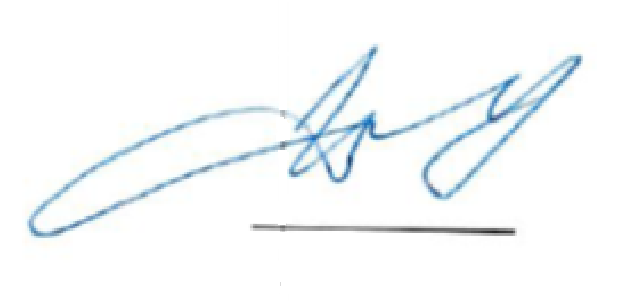 А.Н. Мардас«29» августа 2017г.